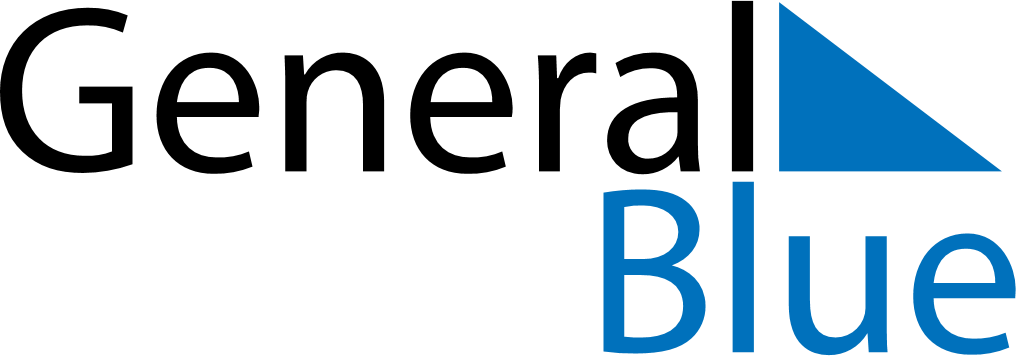 August 2020August 2020August 2020August 2020August 2020August 2020AnguillaAnguillaAnguillaAnguillaAnguillaAnguillaSundayMondayTuesdayWednesdayThursdayFridaySaturday12345678August MondayAugust ThursdayConstitution Day910111213141516171819202122232425262728293031NOTES